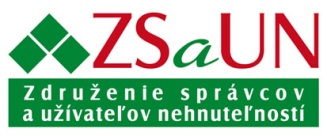 ZÁVÄZNÁ PRIHLÁŠKA ÚČASTNÍKAna 9. medzinárodnú konferenciu SPRÁVA BUDOV 2020Thermal Park Bešeňová v dňoch 2. - 4. septembra 2020Meno a priezvisko účastníka (názov spoločnosti)...................................................................................Adresa:.....................................................................................................................................................Telefón: ........................................................................  email: ..............................................................	IČO:...	   IČ DPH: 	......................................  DIČ: ...........	Za spoločnosť sa na konferencii zúčastní menovite:Meno a priezvisko, titul: ..........................................................................................................................Meno a priezvisko, titul: .........................................................................................................................Meno a priezvisko, titul: .........................................................................................................................Prehlasujeme, že máme záujem:Stať sa účastníkom konferencie  nečlen ZSaUN, (účastnícky poplatok 88 €) člen ZSaUN  (účastnícky poplatok 78 €)(za člena sa považuje ten, ktorý má pred konferenciou uhradené členské pre rok 2020) Účastnícky poplatok zahrňuje: občerstvenie - coffee break počas celej konferencie,1x obed (štvrtok), 2x raut a spoločenský večer .... počet účastníkov x účastnícky poplatok  v sume :            ..........€Objednávame si tlačený Zborník v sume 18 €/ks  	Objednávame si  Zborník v elektronickej podobe v sume 9 €/ks  	                    ..........€Celkom (s DPH):							                    ..........€  Na základe prihlášky Vám bude zaslaná  faktúra. Prihlášku zaslať najneskôr do  21. 8. 2020.Pri úhrade prosíme vyplniť v rubrike Správa pre prijímateľa:  Meno a priezvisko účastníka  (alebo názov spoločnosti) V prípade, že sa konferencie nezúčastníte, poplatok sa nevracia.  Účastnícky poplatok sa hradí za konferenciu v celku. Ubytovanie: Každý účastník si zabezpečuje ubytovania  sám v Hoteli  Bešeňová*** podľa svojich požiadaviek na adrese: concierge@galeriathermal.skDňa: .......................................					...................................................			      podpisNávratkaKaždý účastník má možnosť vstúpiť do diskusie svojou otázkou či problémom, ktorý by mal byť na konferencii riešený. Ak máte otázku / problémový okruh /príp. návrh, ktorý by ste chceli, aby konferencia riešila, napíšte ho v krátkosti a zašlite do 21.08.2020 !!!!na adresu:  ZSaUN, Školská 23, 040 11 Košicemailom :  zsaun@zsaun.sk,  voc@voc.skProblém/ Téma do diskusie: ..........................................................................................................................................................................................................................................................................................................................................................................................................................................................................................................................................................................................................................................................................................................................................................................................................................................................................................................................................Privítame účasť každého, kto by chcel prispieť aktívne k problémom správy budov.Taktiež  je možnosť  stať sa členom Združenia správcov a užívateľov nehnuteľností. Združenie sa snaží  hájiť záujmy správcov, ako aj zrovnoprávniť vzťahy medzi správcami a vlastníkmi, či užívateľmi nehnuteľností.Člen Združenia má zľavnený účastnícky poplatok na konferenciu. Stačí vyplniť prihlášku  – viď nižšie.______________________________________________________________________________Prihláška za člena ZSaUNTýmto prihlasujem spoločnosť/ osobu .......................................................................za člena ZSaUN Adresa: ........................................................................................................................IČO: ..............................................DIČ:....................................................................... Kontakt:  ..........................................   Mobil: ............................................................Počet spravovaných bytov: ................Poplatky:●  správca BD: zápisné: 100 € + členské na rok 2020: podľa počtu spravovaných bytov● fyzická osoba: zápisné: 10 € + členské pre rok 2020: 2 €/mesačne = 24 €/ročnePoplatok bude uhradený na základe doručenej faktúry do konca  augusta 2020!Podmienky členstva v Združení správcov a užívateľov nehnuteľností nájdete na www.zsaun.skV ............................ dňa ..................................................................................	pečiatka a podpis